SOLICITUD DE CERTIFICADO DE REBAJA DE INVERSIONES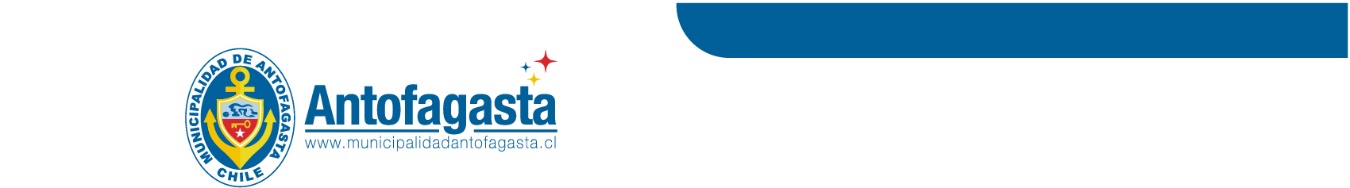                                            AÑO 2023                      (Para efectos de la determinación del capital afecto a patente comercial)Al Departamento de Rentas:Solicito a la Municipalidad de Antofagasta, de acuerdo a las disposiciones del Artículo 24 del Decreto Ley Nro 3063 de 1979, extienda un Certificado que acredite Inversiones Vigentes.EMPRESA RECEPTORARAZON SOCIAL:……………………………………………………………………………………………………………………RUT                   :……………………………………………………………………………………………………………………ROL PATENTE  :……………………………….COMUNA……………………………………………………………………DOMICILIO       :…………………………………………………………………………………………………………………..EMPRESA INVERSORARAZON SOCIAL :………………………………………………………………………………………………………………….RUT                    :………………………………………………………………………………………………………………….ROL PATENTE   :………………………………COMUNA…………………………………………………………………..DOMICILIO       :………………………………………………………………………………………………………………….MONTO DE LA INVERSION:    $........................................................ANTECEDENTES QUE ACOMPAÑA:  Requisito indispensable.Balance Empresa………………………………………………………………………2022 Declaración  Jurada simple emitida por la empresa receptora, copia de patentes de ambas empresas.DATOS DEL REPRESENTANTE LEGAL:NOMBRE:……………………………………………………………………………………………………………………………RUT         :……………………………………………………………………………………………………………………………FIRMA     :…………………………………………………………………………………………………………………………..CONTRIBUYENTE O RAZON SOCIAL…………………………………………………………………………………….RUT  :…………………………………………………………………………………………………………………………………DIRECCION :………………………………………………………………………………………………………………………. PATENTES:………………………………………… TELEFONO……………………………………………………………..GIRO PRINCIPAL…………………………………………………………………………………………………………………Recibido Declaración año 2022.                             ---------------------------------------------                                                          Timbre Recepción y FirmaIMPORTANTE EL PLAZO LEGAL PARA PRESENTAR LA DECLARACION VENCE EL 31 DE MAYO DE 2023.SOLICITUD DE CERTIFICADO DE REBAJA DE INVERSIONES PARA SER PRESENTADO                                                    EN LA CASA MATRIZ Para solicitar certificado de rebaja de inversions, deberán completar la solicitud de certificado e indicar claramente la inversión, además deberá acompañar la siguiente documentación:1.- -Balance General al 31 de diciembre de 2022, empresa inversora en el que        deben ir reflejadas las inversiones.2.- Análisis o detalle de la cuenta de inversión.3.- Declaración Jurada simple, emitida por la empresa receptora (certificado de custodia).4.- Copia de las patentes de ambas empresas